Spoštovane šestošolke in šestošolci, v prejšnjem tednu smo uspešno sodelovali  v sklopu pripravljanja na ocenjevanje (pregled vaših projektnih nalog, podajanje povratnih informacij, dopolnjevanje), ki nas čaka v prihodnjem tednu (20. 5. 2020). 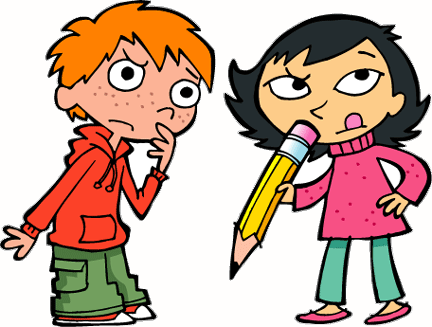 POTEK DELAV zelenem snopiču DZ razmislite o vprašanjih v sklopu Razmišljamo in se pogovarjamo na str. 72. Preberite besedilo v nadaljevanju in odgovorite na vprašanja na str. 73, ki so vezana na razumevanje prebranega neumetnostnega besedila. V sredo, 14. 5. bomo ob 9. uri imeli video srečanje preko Zoom-a, povezavo boste dobili v sklopu spletne učilnice. Prosim za potrditev termina oz. za obvestilo o razlogu neudeležbe. Dobili boste tudi navodila za nadaljnje delo na daljavo, vezano na poglavje Prislov (74—78). V zvezke (jezik) si boste po podani razlagi in prikazanem gradivu naredili zapiske o Prislovu. V pomoč vam bo tudi razlaga učenke Lare, vaše vrstnice, iz spletnega portala Slova je simpl: https://www.youtube.com/watch?v=PncQAbfWgLc&feature=share&fbclid=IwAR0Tqy284pinb9DpxIF_MCt5q8pZ2KfZi0t647BWLfBk135LSzCNSccaObo Spremljajte objave v spletni učilnici. Za nasvete in pomoč, dodatno razlago, sem vam na voljo preko elektronskega naslova (martina.ternargabor@os-velikapolana.si). Uspešno delo, učiteljica Martina